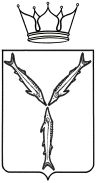 МИНИСТЕРСТВО ТРАНСПОРТА И ДОРОЖНОГО ХОЗЯЙСТВАСАРАТОВСКОЙ ОБЛАСТИП Р И К А Зот _______________ № _______________г. Саратов1. Изменить межмуниципальный маршрут регулярных перевозок междугородного сообщения № 635 «Саратов – Ровное» следующим образом:Установить путь следования транспортных средств по межмуниципальному маршруту регулярных перевозок междугородного сообщения № 635 «Саратов – Ровное»:в прямом направлении:- от начального остановочного пункта «Саратов АВ» по 
1-му Ленинскому проезду, улицам Емлютина, Кутякова, Большая Садовая, Тракторная, проспекту имени 50 лет Октября, улицам Большая Горная, Вознесенская, Большая Горная далее через автомобильный мост Саратов - Энгельс в г. Энгельс (по улицам Лесозаводская, Рыбная, Лесокомбинатская, Волжскому проспекту), р.п. Приволжский (по улицам Веселая, Комарова, Будённого, Гагарина), пос. Геофизик, пос. Новоселово, с. Новая Терновка, 
с. Смеловка, с. Узморье, с. Красноармейское (по улице Ленина), с. Березовка (по улице Центральная), с. Степное, с. Приволжское, с. Яблоновка, 
с. Тарлыковка, с. Скатовка, с. Кочетное, с. Новопривольное в поселок городского типа Ровное (по улицам Гагарина, Октябрьская) до конечного остановочного пункта «Ровное КП».в обратном направлении:- от конечного остановочного пункта «Ровное КП» по улицам Октябрьская, Гагарина далее по автомобильной дороге через 
с. Новопривольное, с. Кочетное, с. Скатовка, с. Тарлыковка, с. Яблоновка, 
с. Приволжское, с. Степное, с. Березовка (по улице Центральная), 
с. Красноармейское (по улице Ленина), с. Узморье, с. Смеловка, 
с. Новая Терновка, пос. Новоселово, пос. Геофизик, р.п. Приволжский (по улицам Гагарина, Будённого, Комарова, Веселая) в г. Энгельс (по Волжскому проспекту, улицам Лесокомбинатская, Рыбная, Лесозаводская) далее по автомобильному мосту Саратов - Энгельс в г. Саратов (по улицам Соколовая, Танкистов, Большая Горная, проспекту имени 50 лед Октября, улицам Тракторная, Большая Садовая, Московская) до начального остановочного пункта «Саратов АВ».1.2. Отменить в пути следования транспортных средств по межмуниципальному маршруту регулярных перевозок междугородного сообщения № 635 «Саратов – Ровное» остановочный пункт «Энгельс».1.3. Переименовать в пути следования транспортных средств по межмуниципальному маршруту регулярных перевозок междугородного сообщения № 635 «Саратов – Ровное» остановочный пункт «Ровное АС» в остановочный пункт «Ровное КП».1.4. Установить максимальное количество транспортных средств, которое допускается использовать для перевозок пассажиров и багажа по маршруту, в количестве  транспортных средств (автобусов) малого класса – 
8 единиц.2. Отделу организации транспортного обслуживания всеми видами пассажирского транспорта, включая такси управления транспорта 
(Лыкину А.Э.) в течение 5 рабочих дней со дня издания настоящего приказа:2.1. Разместить на официальном сайте министерства транспорта и дорожного хозяйства области информацию об изменении межмуниципального маршрута.2.2. Внести изменения в сведения о данном маршруте в реестр межмуниципальных маршрутов регулярных перевозок в Саратовской области.3. Контроль за исполнением настоящего приказа возложить на заместителя министра Козаченко И.А.Министр										       Н.Н. ЧуриковПроект приказа министерства транспорта и дорожного хозяйства «Об изменении межмуниципального маршрута регулярных перевозок междугородного сообщения 
№ 635 «Саратов – Ровное». Заключения по результатам независимой антикоррупционной экспертизы принимаются в рабочее время с 09.12.2019 г. по 16.12.2019 г.: на бумажном носителе – по адресу: г. Саратов, ул. 1-я Садовая, 104; электронной почтой – на адрес: AkishinSI@saratov.gov.ru; факсом - по номеру: 24-61-36. Телефон для справок по вопросам представления заключений по результатам независимой антикоррупционной экспертизы: 24-61-34.Об изменении межмуниципального маршрута регулярных перевозок междугородного сообщения 
№ 635 «Саратов – Ровное»В соответствии со статьей 12 Федерального закона от 13 июля 
2015 года № 220-ФЗ «Об организации регулярных перевозок пассажиров и багажа автомобильным транспортом и городским наземным электрическим транспортом в Российской Федерации и о внесении изменений в отдельные законодательные акты Российской Федерации», статьей 4 Закона Саратовской области от 28 марта 2016 года № 31-ЗСО «Об отдельных вопросах организации регулярных перевозок пассажиров и багажа автомобильным транспортом и городским наземным электрическим транспортом в Саратовской области» и постановлением Правительства Саратовской области от 13 апреля 2017 года № 180-П «О порядке установления, изменения и отмены межмуниципальных маршрутов регулярных перевозок на территории области», ПРИКАЗЫВАЮ: